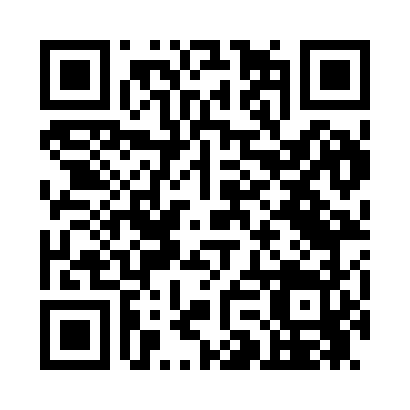 Prayer times for North Sobol, Oklahoma, USAMon 1 Jul 2024 - Wed 31 Jul 2024High Latitude Method: Angle Based RulePrayer Calculation Method: Islamic Society of North AmericaAsar Calculation Method: ShafiPrayer times provided by https://www.salahtimes.comDateDayFajrSunriseDhuhrAsrMaghribIsha1Mon4:496:131:255:118:3710:012Tue4:506:141:255:118:3710:013Wed4:506:141:255:118:3610:004Thu4:516:151:265:118:3610:005Fri4:516:151:265:118:3610:006Sat4:526:161:265:118:369:597Sun4:536:161:265:128:369:598Mon4:536:171:265:128:369:599Tue4:546:171:265:128:359:5810Wed4:556:181:265:128:359:5811Thu4:566:181:275:128:359:5712Fri4:566:191:275:128:349:5713Sat4:576:201:275:128:349:5614Sun4:586:201:275:128:339:5515Mon4:596:211:275:128:339:5516Tue5:006:211:275:128:339:5417Wed5:016:221:275:138:329:5318Thu5:016:231:275:138:329:5319Fri5:026:231:275:138:319:5220Sat5:036:241:275:138:309:5121Sun5:046:251:275:138:309:5022Mon5:056:251:275:138:299:4923Tue5:066:261:275:138:299:4824Wed5:076:271:285:128:289:4825Thu5:086:281:285:128:279:4726Fri5:096:281:285:128:269:4627Sat5:106:291:275:128:269:4528Sun5:116:301:275:128:259:4429Mon5:126:301:275:128:249:4330Tue5:136:311:275:128:239:4231Wed5:146:321:275:128:229:40